Electron supplementary materialforStructure and stability of copper(II) complexes with cryptand[2.2.2]© V.A. Isaeva*, G.A. Gamov, V.A. SharninIvanovo State University of Chemistry and Technology*E-mail: kvol1969@gmail.comXYZ-coordinates of optimized structures depicted in the main text (Fig. 2).Fig. 2a. Free cryptand[2.2.2]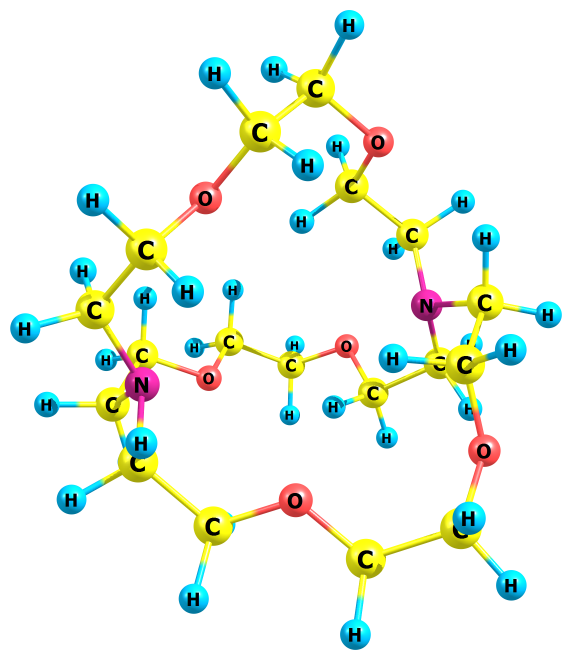 1        0.897344000     -4.027601000     -2.4295830006        0.329735000     -3.217486000     -1.9407370001        0.024918000     -3.571889000     -0.9454620008        1.142014000     -2.060387000     -1.8250190006       -0.911725000     -2.924586000     -2.7677720006        2.300844000     -2.287218000     -1.0368100001       -1.388851000     -3.882167000     -3.0028730001       -0.623816000     -2.449708000     -3.7157830008       -1.882979000     -2.148580000     -2.0890130001        2.892551000     -3.102017000     -1.4837790001        2.011108000     -2.603322000     -0.0253080006        3.153766000     -1.025357000     -0.9942700006       -1.774153000     -0.732305000     -2.2820330001        3.111711000     -0.580887000     -1.9905570001        4.208710000     -1.316056000     -0.8262510007        2.726775000     -0.029128000     -0.0074250001       -1.968054000     -0.505587000     -3.3424100001       -0.768547000     -0.392304000     -2.0197130006       -2.797653000     -0.008967000     -1.4176960006        3.190841000      1.313000000     -0.3724800006        3.168459000     -0.395873000      1.3419560001       -2.839724000      1.019595000     -1.7772230001       -3.792865000     -0.457442000     -1.5862870007       -2.445486000      0.027986000      0.0020090001        4.245492000      1.285089000     -0.7079290001        3.167101000      1.952278000      0.5124520006        2.358483000      2.008041000     -1.4427840001        4.228880000     -0.117801000      1.4954650001        3.115838000     -1.481052000      1.4508280006        2.340490000      0.202680000      2.4724050006       -2.811129000     -1.176619000      0.7474400006       -2.778913000      1.282084000      0.6773040001        2.057537000      1.302818000     -2.2294800001        2.970792000      2.792559000     -1.9156220008        1.209297000      2.599158000     -0.8546460001        2.065328000      1.243338000      2.2537720001        2.946363000      0.205292000      3.3926570008        1.172289000     -0.576417000      2.6807310001       -3.800738000     -1.082759000      1.2291830001       -2.873613000     -2.000986000      0.0363510006       -1.784117000     -1.582984000      1.7943830001       -2.834051000      1.078405000      1.7469600001       -3.763864000      1.673415000      0.3660990006       -1.730159000      2.370162000      0.4944420006        0.410204000      3.287276000     -1.8036130006        0.380139000     -0.087779000      3.7520290001       -2.000712000     -2.607723000      2.1356260001       -0.783384000     -1.555035000      1.3546660008       -1.854176000     -0.700827000      2.9215360001       -1.909640000      3.175450000      1.2242790001       -0.735072000      1.948327000      0.6609850008       -1.819495000      2.921196000     -0.8257880001        0.098725000      2.603315000     -2.6061860001        0.992410000      4.104975000     -2.2616170006       -0.825913000      3.878537000     -1.1455110001        0.957282000     -0.121890000      4.6917890001        0.094068000      0.958124000      3.5696210006       -0.876374000     -0.926015000      3.9213290001       -0.535475000      4.453497000     -0.2555110001       -1.282978000      4.572311000     -1.8593230001       -1.337072000     -0.647038000      4.8752750001       -0.609274000     -1.990218000      3.974901000Fig. 2b. Monoprotonated cryptand[2.2.2]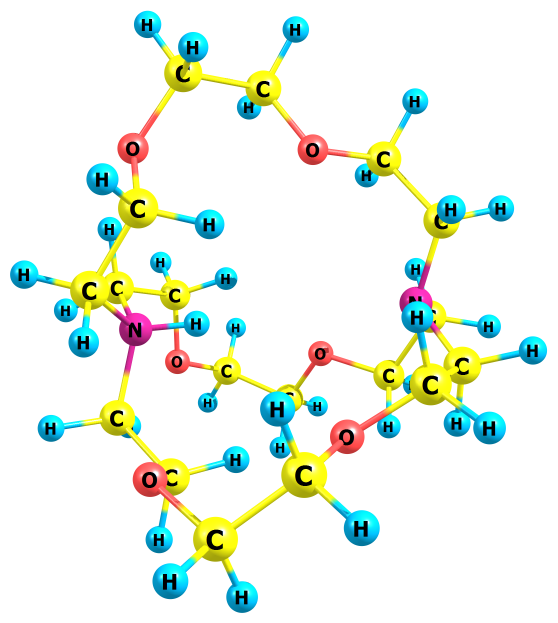 1        0.991513000     -1.608300000      4.4493040006        0.365126000     -1.219753000      3.6321060001        0.095076000     -0.182935000      3.8812030008        1.067652000     -1.263417000      2.3989880006       -0.886718000     -2.069911000      3.5349210006        2.308206000     -0.562421000      2.4458280001       -1.405557000     -2.051471000      4.4962220001       -0.627939000     -3.109776000      3.3064570008       -1.811824000     -1.568821000      2.5628420001        2.914871000     -0.954661000      3.2739680001        2.126818000      0.502082000      2.6456690006        3.074727000     -0.771556000      1.1490530006       -1.688828000     -2.150362000      1.2732130001        3.009636000     -1.834251000      0.9087550001        4.142050000     -0.561439000      1.3427140007        2.594191000      0.010495000     -0.0022930001       -1.998157000     -3.204572000      1.2969170001       -0.649775000     -2.108063000      0.9269450006       -2.602271000     -1.435052000      0.2989650006        3.071553000     -0.593122000     -1.2576370006        3.064759000      1.401913000      0.1004080001       -2.596742000     -1.962872000     -0.6519610001       -3.623574000     -1.369710000      0.6775430007       -2.156334000     -0.008298000      0.0018970001        4.140779000     -0.860048000     -1.1780040001        2.998270000      0.145851000     -2.0575330006        2.309421000     -1.825050000     -1.7208140001        4.132261000      1.472038000     -0.1759360001        2.995131000      1.724649000      1.1407610006        2.293298000      2.415323000     -0.7307500006       -2.611243000      0.959360000      1.0879100006       -2.610296000      0.445556000     -1.3804120001        2.135751000     -2.530998000     -0.8977190001        2.915287000     -2.343181000     -2.4772360008        1.064052000     -1.440947000     -2.2988140001        2.118244000      2.056010000     -1.7536420001        2.893493000      3.333142000     -0.8020850008        1.048334000      2.715548000     -0.1041860001       -3.633853000      1.247949000      0.8396140001       -2.604183000      0.399847000      2.0205880006       -1.706036000      2.166713000      1.2221310001       -2.609709000      1.533042000     -1.3620770001       -3.630415000      0.080164000     -1.5088700006       -1.699108000     -0.036397000     -2.4907090006        0.363811000     -2.534786000     -2.8724330006        0.340641000      3.757386000     -0.7596840001       -2.020167000      2.711943000      2.1230440001       -0.665078000      1.852478000      1.3598570008       -1.833059000      2.992506000      0.0738390001       -2.013729000      0.469475000     -3.4141240001       -0.660328000      0.246141000     -2.2845300008       -1.817409000     -1.444461000     -2.6322560001        0.100253000     -3.268554000     -2.0964730001        0.989096000     -3.046892000     -3.6193570006       -0.893247000     -2.032111000     -3.5554290001        0.961566000      4.663243000     -0.8304530001        0.074397000      3.453275000     -1.7827160006       -0.914610000      4.090537000      0.0230460001       -0.641076000     -1.313839000     -4.3434630001       -1.410072000     -2.876687000     -4.0171750001       -1.437747000      4.910548000     -0.4744870001       -0.659469000      4.414285000      1.0382190001       -1.128989000     -0.004181000      0.001264000Fig. 2c. Bis-protonated cryptand[2.2.2]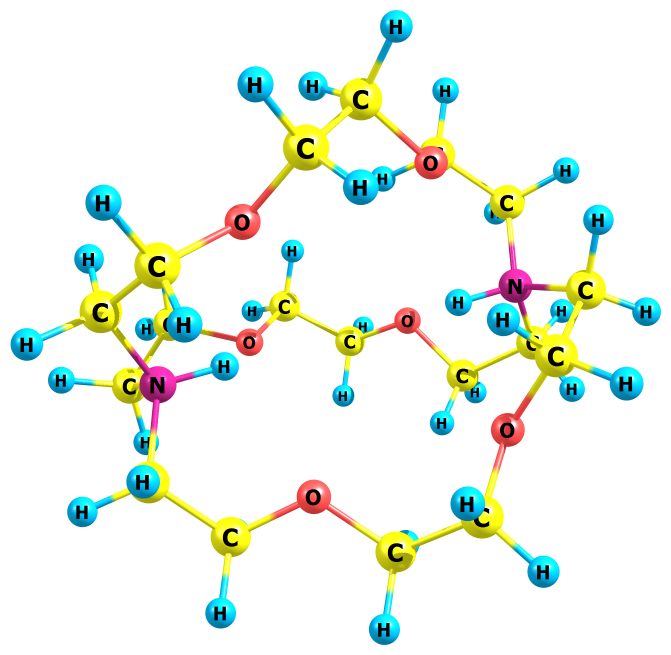 1       -0.928498000     -3.144583000     -3.0686620006       -0.398166000     -2.399728000     -2.4596760001       -0.010039000     -1.612753000     -3.1179130008       -1.338563000     -1.820664000     -1.4878540006        0.718890000     -3.079705000     -1.7039540006       -2.623629000     -1.427403000     -2.0471590001        1.268438000     -3.755940000     -2.3701320001        0.301446000     -3.657314000     -0.8705320008        1.656002000     -2.070564000     -1.1899480001       -3.051611000     -2.239221000     -2.6510150001       -2.510146000     -0.544043000     -2.6899790006       -3.536696000     -1.181052000     -0.8599400006        2.304951000     -2.442298000      0.0649230001       -3.541571000     -2.069139000     -0.2259770001       -4.561212000     -0.959962000     -1.1722620007       -3.063365000     -0.005981000      0.0002680001        2.764884000     -3.435900000     -0.0067060001        1.554511000     -2.450805000      0.8643040006        3.387920000     -1.411146000      0.3578340006       -3.537924000     -0.164507000      1.4474390006       -3.540310000      1.325258000     -0.5870190001        3.613754000     -1.425673000      1.4237020001        4.303300000     -1.595684000     -0.2081300007        2.916955000      0.003173000     -0.0072500001       -4.562046000     -0.546465000      1.4112170001       -3.544030000      0.828275000      1.9001510006       -2.624374000     -1.069252000      2.2540840001       -4.566887000      1.479715000     -0.2429710001       -3.540579000      1.221825000     -1.6732840006       -2.634907000      2.480853000     -0.2017220006        3.354112000      0.395079000     -1.4251730006        3.372346000      1.036691000      1.0322600001       -2.509568000     -2.066937000      1.8092560001       -3.052517000     -1.187919000      3.2587990008       -1.340020000     -0.387027000      2.3163530001       -2.522254000      2.591674000      0.8852440001       -3.069390000      3.408607000     -0.5984610008       -1.347660000      2.205928000     -0.8231020001        4.272565000      0.976901000     -1.3237820001        3.565382000     -0.520824000     -1.9763440006        2.255133000      1.165386000     -2.1450750001        3.582545000      1.969170000      0.5093680001        4.294025000      0.654649000      1.4758030006        2.285442000      1.282821000      2.0713420006       -0.394180000     -0.950211000      3.2922120006       -0.411029000      3.340368000     -0.8166310001        2.694174000      1.706961000     -2.9923690001        1.484332000      0.480083000     -2.5173360008        1.648343000      2.086886000     -1.1880500001        2.738397000      1.725574000      2.9672210001        1.523983000      1.966574000      1.6779930008        1.656931000      0.000017000      2.3780220001       -0.005967000     -1.908127000      2.9248670001       -0.920013000     -1.118950000      4.2419340006        0.722155000      0.043318000      3.5119080001       -0.943600000      4.244473000     -1.1422090001       -0.026109000      3.499777000      0.1980920006        0.709566000      3.047608000     -1.7862450001        0.303266000      1.051925000      3.6095450001        1.275005000     -0.206096000      4.4257340001        1.258702000      3.968427000     -2.0170220001        0.295402000      2.634595000     -2.7135980001        1.888046000     -0.007555000      0.0036400001       -2.027317000     -0.004747000      0.000860000Fig. 2d. Mononuclear complex of copper(II) with cryptand[2.2.2]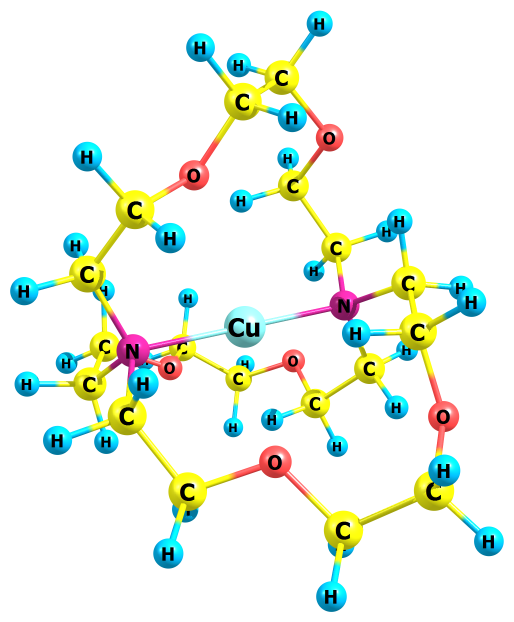 1        0.907653000      4.759333000      0.8707590006        0.804618000      3.887281000      0.2078430001        1.799899000      3.578623000     -0.1385660008        0.179764000      2.782456000      0.9420240006       -0.093460000      4.223006000     -0.9693830006        0.814654000      2.436788000      2.2031410001        0.349256000      5.037564000     -1.5502340001       -1.086786000      4.535679000     -0.6227050008       -0.207299000      3.090889000     -1.8792710001        0.878444000      3.328512000      2.8433530001        1.834959000      2.069915000      2.0251670006       -0.076306000      1.409321000      2.8791100006       -1.341663000      2.192981000     -1.6314250001       -1.107207000      1.755116000      2.7810060001        0.160643000      1.359076000      3.9532950007        0.004089000     -0.000536000      2.3168750001       -2.253902000      2.663107000     -2.0266800001       -1.455135000      2.038667000     -0.5532440006       -1.124875000      0.877161000     -2.3502220006       -1.175374000     -0.776066000      2.8804850006        1.266571000     -0.635035000      2.8770650001       -2.040275000      0.286720000     -2.2840370001       -0.916303000      1.062711000     -3.4134810007       -0.003567000     -0.000120000     -1.7970490001       -1.247648000     -0.547961000      3.9553280001       -0.959731000     -1.841579000      2.7796830006       -2.512384000     -0.516667000      2.2085640001        1.106899000     -0.813862000      3.9517980001        2.081249000      0.084824000      2.7763900006        1.709872000     -1.921059000      2.2017760006        1.315207000      0.532304000     -2.3539870006       -0.203626000     -1.408732000     -2.3525710001       -2.705970000      0.550790000      2.0344910001       -3.314692000     -0.909918000      2.8494580008       -2.496817000     -1.235234000      0.9450600001        0.882116000     -2.622122000      2.0266460001        2.452054000     -2.420834000      2.8409200008        2.323540000     -1.545053000      0.9388710001        1.369025000      0.258192000     -3.4171730001        1.261379000      1.620332000     -2.2882800006        2.564783000      0.063340000     -1.6375900001        0.765625000     -1.906306000     -2.2895000001       -0.471025000     -1.318813000     -3.4150560006       -1.232914000     -2.255839000     -1.6328290006       -3.768508000     -1.246867000      0.2147440006        2.966296000     -2.639254000      0.2039360001        3.426934000      0.618444000     -2.0350180001        2.489759000      0.239216000     -0.5593320008        2.775406000     -1.368035000     -1.8847420001       -1.184812000     -3.280184000     -2.0300970001       -1.039774000     -2.278727000     -0.5551960008       -2.578363000     -1.722230000     -1.8762800001       -4.000862000     -0.230388000     -0.1296480001       -4.572776000     -1.595308000      0.8797960006       -3.613133000     -2.190981000     -0.9641010001        3.672446000     -3.163204000      0.8652730001        2.200676000     -3.347772000     -0.1391550006        3.701957000     -2.030758000     -0.9765550001       -3.386064000     -3.207908000     -0.6192960001       -4.541481000     -2.214400000     -1.5425170001        4.184696000     -2.822045000     -1.5576940001        4.470060000     -1.325870000     -0.63337600029       0.000237000     -0.000790000      0.248098000Fig. 2e. Protonated complex of copper(II) with cryptand[2.2.2]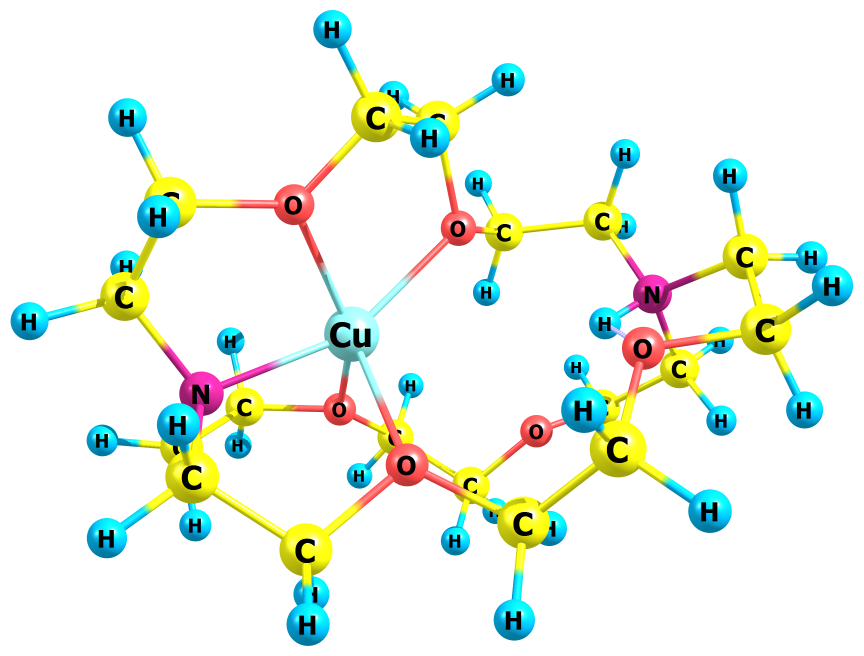 1        0.890542000      4.034216000     -0.5612770006        0.290606000      3.125079000     -0.6734240001       -0.140927000      3.111246000     -1.6788760008        1.227440000      1.967257000     -0.5497480006       -0.756830000      3.084357000      0.4222840006        2.648439000      2.207650000     -0.9525150001       -1.291146000      4.042356000      0.4391630001       -0.287623000      2.938373000      1.3984860008       -1.707889000      1.976417000      0.2500320001        2.844202000      3.282934000     -0.9700750001        2.787313000      1.806296000     -1.9614560006        3.499494000      1.521139000      0.1028100006       -3.038233000      2.327938000     -0.2672600001        3.387172000      2.040803000      1.0561180001        4.561267000      1.552976000     -0.1724000007        3.061491000      0.082987000      0.2942400001       -2.975593000      2.598107000     -1.3290500001       -3.449970000      3.185152000      0.2777220006       -3.932260000      1.118136000     -0.0248540006        3.132358000     -0.339125000      1.7455600006        3.845456000     -0.865354000     -0.5958980001       -4.139153000      1.014644000      1.0420350001       -4.881509000      1.215171000     -0.5598400007       -3.268043000     -0.184467000     -0.4652230001        4.080529000      0.009098000      2.1768230001        3.129421000     -1.429410000      1.7847090006        1.962885000      0.189288000      2.5532150001        4.852666000     -1.011301000     -0.1840040001        3.945142000     -0.393165000     -1.5767620006        3.118867000     -2.197013000     -0.7342040006       -2.980113000     -0.258096000     -1.9600350006       -4.021739000     -1.409540000      0.0800440001        1.936665000      1.283418000      2.6093710001        2.020642000     -0.212253000      3.5699610008        0.720803000     -0.290992000      1.9045600001        3.134865000     -2.813884000      0.1685850001        3.508986000     -2.774896000     -1.5772590008        1.722100000     -1.804477000     -1.0243260001       -3.192949000     -1.275563000     -2.2928910001       -3.670258000      0.404471000     -2.4913050006       -1.537216000      0.135971000     -2.2746580001       -3.771827000     -2.253471000     -0.5638950001       -5.098506000     -1.231635000      0.0304370006       -3.532522000     -1.673310000      1.5065160006       -0.482219000     -0.188271000      2.7828890006        0.686777000     -2.792797000     -1.3706410001       -1.353864000      0.044464000     -3.3507100001       -1.311757000      1.147085000     -1.9514130008       -0.566955000     -0.719340000     -1.5422690001       -3.976451000     -0.991908000      2.2423690001       -3.763669000     -2.703562000      1.7957120008       -2.081296000     -1.452143000      1.4343060001       -1.045338000      0.697309000      2.4757440001       -0.132292000     -0.059889000      3.8125890006       -1.338822000     -1.434487000      2.7045940001        1.136271000     -3.618539000     -1.9310710001        0.236857000     -3.165784000     -0.4462030006       -0.285262000     -2.019946000     -2.2352230001       -0.737307000     -2.346090000      2.7626460001       -2.045878000     -1.428187000      3.5434730001       -1.219869000     -2.572873000     -2.3613620001        0.145807000     -1.783088000     -3.2127450001       -2.358217000     -0.247944000      0.04274100029       1.086207000     -0.068545000     -0.327409000Fig. 2f. Mononuclear complex of copper(II) with cryptand[2.2.2] (alternative)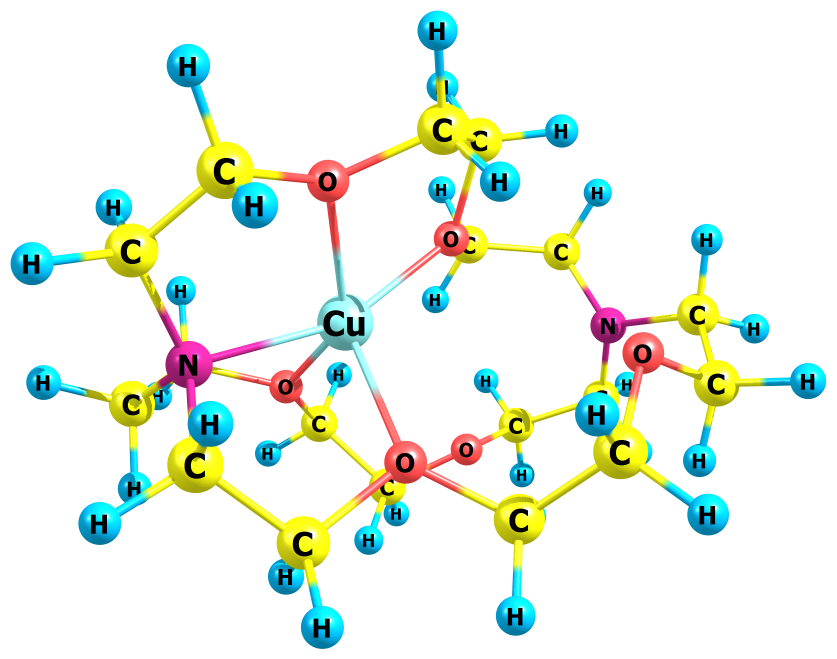 1        0.920755000      4.121206000     -0.2177170006        0.284370000      3.240962000     -0.3615170001       -0.244110000      3.339372000     -1.3148450008        1.178617000      2.052916000     -0.4456270006       -0.658832000      3.096093000      0.8211540006        2.571548000      2.268436000     -0.9059920001       -1.183593000      4.049312000      0.9754400001       -0.091354000      2.870170000      1.7281570008       -1.611691000      2.004030000      0.6563700001        2.801801000      3.337767000     -0.9035710001        2.654111000      1.893130000     -1.9316720006        3.461162000      1.524332000      0.0805540006       -2.913327000      2.394105000      0.0901920001        3.391771000      2.010486000      1.0563830001        4.511553000      1.560330000     -0.2366970007        3.013912000      0.089619000      0.2416630001       -2.778688000      2.758152000     -0.9378380001       -3.335923000      3.214919000      0.6841180006       -3.871419000      1.206753000      0.1448530006        3.122907000     -0.364342000      1.6776700006        3.761371000     -0.842132000     -0.6882160001       -4.066083000      0.967273000      1.1935750001       -4.831501000      1.549794000     -0.2883200007       -3.398619000     -0.012430000     -0.5193520001        4.042852000      0.034841000      2.1255040001        3.194182000     -1.453373000      1.6879430006        1.905735000      0.051470000      2.4857740001        4.768676000     -1.039399000     -0.2970600001        3.864365000     -0.336850000     -1.6524410006        2.994495000     -2.145515000     -0.8861520006       -3.014682000      0.064440000     -1.9172630006       -3.912859000     -1.285269000      0.0062410001        1.803981000      1.139913000      2.5736490001        1.967329000     -0.378096000      3.4912300008        0.735124000     -0.493634000      1.7832260001        2.924282000     -2.756350000      0.0201470001        3.433512000     -2.741807000     -1.6920350008        1.649763000     -1.708787000     -1.2841770001       -3.259172000     -0.880513000     -2.4136750001       -3.593505000      0.839636000     -2.4510410006       -1.532599000      0.407921000     -2.1485900001       -3.740409000     -2.068373000     -0.7373020001       -5.004802000     -1.231004000      0.1627080006       -3.281602000     -1.715382000      1.3236830006       -0.493503000     -0.676039000      2.6106850006        0.542927000     -2.672423000     -1.4414520001       -1.304073000      0.430940000     -3.2226840001       -1.280227000      1.360377000     -1.6954800008       -0.610353000     -0.545198000     -1.4995180001       -3.345331000     -0.907418000      2.0639190001       -3.814144000     -2.589925000      1.7204510008       -1.872393000     -2.075672000      1.1107190001       -1.182287000      0.130957000      2.3453630001       -0.198097000     -0.587004000      3.6618630006       -1.090659000     -2.048665000      2.3432280001        0.872447000     -3.518741000     -2.0517630001        0.223970000     -3.009868000     -0.4511630006       -0.538296000     -1.875983000     -2.1463280001       -0.298808000     -2.793766000      2.2283660001       -1.717213000     -2.350824000      3.1937650001       -1.502396000     -2.378714000     -2.0440680001       -0.297380000     -1.719828000     -3.20350300029       0.986672000     -0.036167000     -0.356033000Fig. 2g. Bis-nuclear complex of copper(II) with cryptand[2.2.2]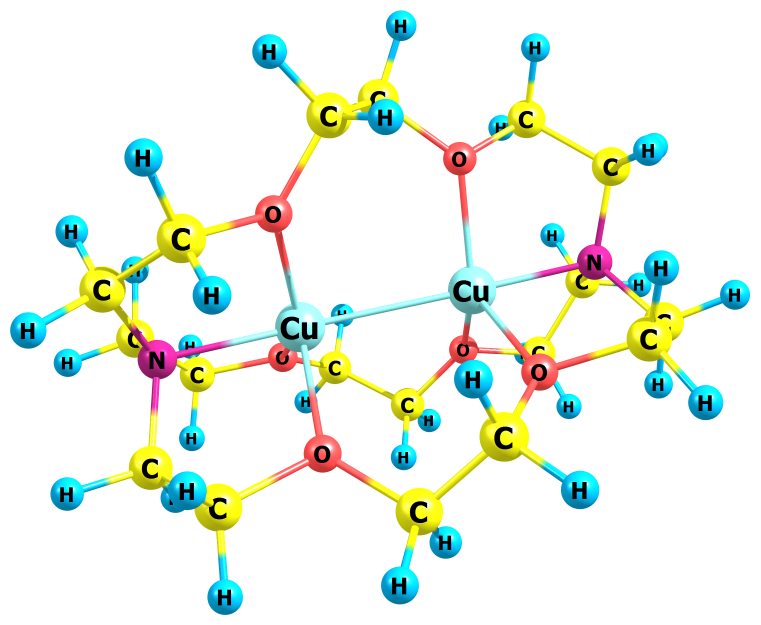 1       -0.966119000     -1.599787000      3.7047580006       -0.451127000     -1.364659000      2.7664360001       -0.073740000     -2.293534000      2.3279270008       -1.466486000     -0.777327000      1.8405150006        0.646385000     -0.368851000      3.0529200006       -2.856828000     -1.305950000      2.0209810001        1.223356000     -0.726424000      3.9126580001        0.248710000      0.623061000      3.2837770008        1.582968000     -0.222028000      1.8979700001       -3.064125000     -1.401584000      3.0911300001       -2.915975000     -2.294827000      1.5565820006       -3.791411000     -0.277373000      1.4053730006        3.036061000     -0.325116000      2.2450330001       -3.749142000      0.653547000      1.9726910001       -4.828978000     -0.644369000      1.4403620007       -3.430139000      0.022331000     -0.0322420001        3.297791000     -1.383902000      2.3266420001        3.211554000      0.156644000      3.2116880006        3.812688000      0.419358000      1.1698990006       -3.818462000      1.412122000     -0.4841110006       -3.861569000     -1.061560000     -0.9958890001        3.651834000      1.492731000      1.2755110001        4.890736000      0.231656000      1.2910410007        3.406957000      0.020281000     -0.2299580001       -4.873109000      1.594331000     -0.2238030001       -3.735375000      1.450671000     -1.5727520006       -2.937937000      2.470231000      0.1534830001       -4.882426000     -0.844479000     -1.3461020001       -3.891337000     -2.009330000     -0.4552650006       -2.914051000     -1.158682000     -2.1774720006        3.810515000     -1.379122000     -0.6465040006        3.732467000      1.055117000     -1.2831910001       -3.071105000      2.577197000      1.2332460001       -3.092727000      3.439097000     -0.3303270008       -1.514165000      2.039395000     -0.0978610001       -2.915389000     -0.282780000     -2.8326150001       -3.126193000     -2.053831000     -2.7691130008       -1.535911000     -1.295666000     -1.5780220001        4.068719000     -1.350168000     -1.7071260001        4.705306000     -1.684940000     -0.0887770006        2.690556000     -2.392856000     -0.4170930001        3.493688000      0.616555000     -2.2552650001        4.814552000      1.266157000     -1.2717410006        2.956186000      2.340624000     -1.0737720006       -0.478979000      3.079385000      0.1824340006       -0.504598000     -1.919789000     -2.4606140001        2.889277000     -3.317457000     -0.9665900001        2.515199000     -2.629123000      0.6337480008        1.441293000     -1.762469000     -0.9583420001        3.297594000      2.949353000     -0.2329110001        2.971032000      2.942162000     -1.9874190008        1.519471000      1.952239000     -0.7855130001       -0.051742000      2.884360000      1.1704160001       -0.988900000      4.049041000      0.2068830006        0.557044000      3.096427000     -0.9115590001       -1.028683000     -2.615413000     -3.1260210001       -0.034247000     -1.138941000     -3.0660050006        0.480711000     -2.694423000     -1.6291710001        0.115874000      3.043845000     -1.9102300001        1.146365000      4.015896000     -0.8211210001        1.079012000     -3.336037000     -2.2868370001       -0.006895000     -3.305701000     -0.86458900029      -1.361114000      0.040572000     -0.08937700029       1.325755000      0.076862000     -0.212076000Fig. 2h. Bis-nuclear complex of copper(II) with cryptand[2.2.2] (alternative)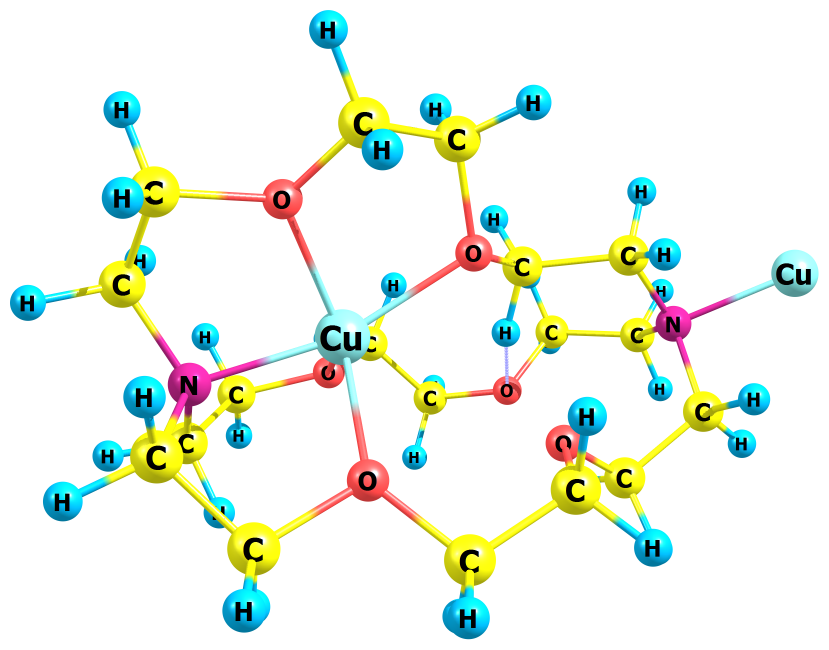 1        1.096372000      3.864730000     -0.9022220006        0.532846000      2.975672000     -0.6024410001        0.110841000      2.529443000     -1.5055440008        1.528981000      1.985162000     -0.0504670006       -0.545995000      3.358199000      0.4147910006        2.895751000      2.586726000      0.0758280001       -0.974455000      4.326003000      0.1177560001       -0.134638000      3.455083000      1.4212570008       -1.617192000      2.360601000      0.5219310001        2.822935000      3.507123000      0.6639420001        3.255897000      2.837815000     -0.9263000006        3.760984000      1.583996000      0.8056430006       -2.714727000      2.467877000     -0.4447830001        3.422789000      1.474202000      1.8364410001        4.805563000      1.933305000      0.8313510007        3.728869000      0.216913000      0.1557830001       -2.343752000      2.325325000     -1.4675850001       -3.154223000      3.472514000     -0.3908560006       -3.830920000      1.470846000     -0.1058450006        4.225318000     -0.879669000      1.0798720006        4.426905000      0.174272000     -1.2036070001       -4.279192000      1.738310000      0.8542380001       -4.591878000      1.625821000     -0.8820060007       -3.534939000     -0.044599000     -0.0213500001        5.235147000     -0.608410000      1.4255810001        4.309618000     -1.800123000      0.5009210006        3.294322000     -1.080748000      2.2528200001        5.514129000      0.178318000     -1.0360920001        4.166390000      1.083090000     -1.7478320006        3.991573000     -1.051011000     -1.9867950006       -2.548573000     -0.644047000     -1.0096280006       -3.404459000     -0.563463000      1.4051380001        3.293905000     -0.256310000      2.9718810001        3.556207000     -2.001621000      2.7854190008        1.926156000     -1.224696000      1.6830590001        4.350169000     -2.004486000     -1.5904080001        4.261317000     -0.971609000     -3.0447810008        2.500228000     -1.007165000     -1.8766610001       -2.424653000     -1.693847000     -0.7337550001       -3.008288000     -0.595060000     -2.0036750006       -1.136410000      0.040702000     -1.1006900001       -3.460317000     -1.656647000      1.3579150001       -4.271151000     -0.196798000      1.9676470006       -2.139865000     -0.156717000      2.1914030006        0.957210000     -1.657421000      2.7535540006        1.667647000     -2.125745000     -2.3960420001       -1.062645000      0.617688000     -2.0273150001       -0.991297000      0.673409000     -0.2273110008        0.009413000     -0.891308000     -1.0990190001       -2.000583000      0.924731000      2.1726840001       -2.258224000     -0.500870000      3.2260150008       -0.954959000     -0.736737000      1.5753550001        0.894224000     -0.850164000      3.4899770001        1.386779000     -2.551820000      3.2191440006       -0.384391000     -1.964545000      2.1440920001        2.019800000     -2.398299000     -3.3977070001        1.763798000     -2.981551000     -1.7212630006        0.279328000     -1.537570000     -2.4465820001       -0.296898000     -2.689082000      1.3293020001       -1.038910000     -2.380315000      2.9201880001       -0.480718000     -2.308782000     -2.6023430001        0.200111000     -0.757124000     -3.20886200029       1.770881000     -0.200736000     -0.22248200029      -5.362328000     -0.848960000     -0.522716000